MARSDEN CUP & WILKIE CUPSWAN AND HILLS ZONE EVENTHorsemens Pony Club, Whiteman’s Equestrian Centre, Gnangarra Road, Whiteman Park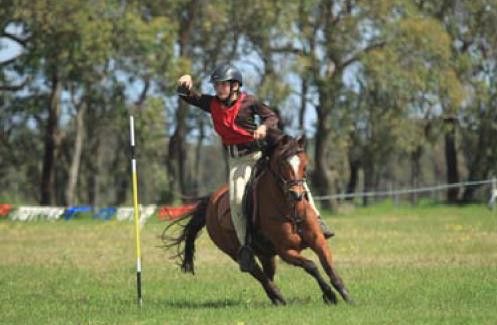 Swan and Hills Zone invite all Pony Club WA Clubs to the annual Marsden Cup and Wilkie Cup on the 22rd June atHorsemen’s Pony Club.The Marsden Cup is an Inter Club PPMG competition for clubs within the Swan and Hills Zone, the Wilkie cup was introduced in 2015 through a generous donation, for the overall winner from clubs outside of the Swan or Hills Zone.The Marsden Cup and Wilkie Cup is open to all Pony Club WA Riders with or without experience in Prince Phillip Mounted Games.  Leadline riders are welcome, please put team under Junior Novice.The Zone Novelty Selection afternoon will be for those wishing to compete at the Championships and there will be a category for those who just “want to have a go”. Please ensure all riders read the rules available on the pony Club WA Website https://www.ponyclubwa.asn.au/activeriding/This event is a great opportunity to practice the games before the Qualifier in August.Zone Novelty selections will also be held in the afternoon – all Zones are welcome to use this as your selection day. COMPETITION INFORMATION AND ENTRIES 	 Marsden and Wilkie CupAge groups:	Ages are taken as of January 1st 201Junior Novice/Leadline,  Junior, Senior, AdultRaces:	Eight of the 12 games will be chosen to be run on the day.Ball & Raquet, Pony Express, 9 Ring Race, Rope, Tennis Ball Shuffle, Two Flag, Stick Peg, Canadian, Tack Shop, Pony Club Pole, Spares:  3 Mug, Big SackRaces will be modified for Junior Novice/ Leadline  ridersSingle riders or pairs may enter, and the organisers will do their best to provide a team or if necessary pairs competition.Swan Zone Novelty Run OffsAge Groups:	Ages are taken as of January 1st 201912 & Under, 13-16 Years, 17 Years and OverRaces	Keyhole, Wagon Wheel, Horse of the Year 3 Mug, Sack, Pony club Mount for 12 & under and 13-16.  Active Riding Challenge 17rs and over. ENTRIES 	Entries Close: Friday, 7th  June 2019Submit all entries and proof of payment to: michele993@outlookcom or wandalongley@outlook.com2019 MARSDEN CUP AND WILKIE CUPENTRY FORMEVENT DATE:	Saturday 22rd JUNE 2019LOCATION:	Horsemens Pony Club, Whiteman’s Equestrian Centre, Gnangarra Road, Whiteman ParkENTRIES CLOSE:  7th JUNE 2019EVENT DATE:	Saturday 22rd JUNE 20192019 ZONE NOVELTY RUN OFFSENTRY FORMLOCATION:	Horsemens Pony Club, Whiteman’s Equestrian Centre, Gnangarra Road, Whiteman ParkENTRIES CLOSE:  7th JUNE 2019If you are just wanting to “have a go” please put “y” if you are competing for the Championships please put “z” in the appropriate games.Payment SummariesMARSDEN CUP AND WILKIE CUPPlease note: All entry fees, including Adult Insurance must be paid on or before the close of entries. Late entries or payments will not be accepted. ZONE NOVELTY RUN OFFSPlease note: All entry fees must be paid on or before the close of entries. Late entries or payments will not be accepted.Payments:Swan Zone Bendigo Bank BSB:	633108Acct:	137331427Ref:	Club/Marsden CupPRINCE PHILIP MOUNTED GAMES CHAMPIONSHIPS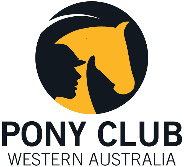 DECLARATION FORMThis form is to be submitted with entries or to the event organiser prior to competition.PRINCE PHILIP MOUNTED GAMES CHAMPIONSHIPSDECLARATION FORMThis form is to be submitted with entries or to the event organiser prior to competition.Club NameClub Contact NameClub Contact EmailTeamNumber/NameAge Group☐ Junior Novice☐ Junior☐ Junior☐ Senior☐ Adult☐ AdultHelper 1 NameMobile NumberHelper 2 NameMobile NumberRider NameRider NameAge at01/01/ 2019Name of HorseName of HorseName of HorseAge ofHorseTeamNumber/NameAge Group☐ Junior Novice☐ Junior☐ Junior☐ Senior☐ Adult☐ AdultHelper 1 NameMobile NumberHelper 2 NameMobile NumberRider NameRider NameAge at01/01/ 2019Name of HorseName of HorseName of HorseAge ofHorseTeamNumber/NameAge Group☐ Junior/Novice☐ Junior☐ Junior☐ Senior☐ Adult☐ AdultHelper 1 NameMobile NumberHelper 2 NameMobile NumberRider NameRider NameAge at01/01/ 2019Name of HorseName of HorseName of HorseAge ofHorseClub NameClub Contact NameClub Contact MobileHelper 1 NameMobile No.Helper 2 NameMobile No.Helper 3 NameMobile No.Helper 4 NameMobile No.Helper 5 NameMobile No.Helper 6 NameMobile No.Age Group12 Years and Under12 Years and Under12 Years and Under12 Years and Under12 Years and Under12 Years and Under12 Years and Under12 Years and Under12 Years and Under12 Years and Under12 Years and UnderRider NameRider NameAge at01/01/ 19Name of HorseAge ofHorseKeyholeWagon WheelHorse of the Year3 MugSackPony Club MountTOTAL($11 Per game)Sub TotalSub TotalSub TotalSub TotalSub TotalSub TotalSub TotalSub TotalSub TotalSub TotalSub TotalAge Group13-16 Years13-16 Years13-16 Years13-16 Years13-16 Years13-16 Years13-16 Years13-16 Years13-16 Years13-16 Years13-16 YearsRider NameRider NameAge at01/01/ 19Name of HorseAge ofHorseKeyholeWagon WheelHorse of the Year3 MugSackPony Club MountTOTAL($11 per game)Sub TotalSub TotalSub TotalSub TotalSub TotalSub TotalSub TotalSub TotalSub TotalSub TotalSub TotalAge Group17 Years and Over17 Years and Over17 Years and Over17 Years and Over17 Years and Over17 Years and Over17 Years and Over17 Years and Over17 Years and Over17 Years and Over17 Years and OverRider NameRider NameAge at01/01/ 19Name of HorseAge ofHorseKeyholeWagon WheelHorse of the Year3 MugSackActive Riding ChallengeTOTAL($11 per game)Sub TotalSub TotalSub TotalSub TotalSub TotalSub TotalSub TotalSub TotalSub TotalSub TotalSub TotalTeam Age GroupNumber of RidersEntry Fee($10 Per Rider)First Aid Levy($5 per rider)Day Insurance for Adults($15 per rider)TotalJunior NoviceJuniorSeniorAdultTotalTotalTotalTotalTotalRidersTotal RidersTotal RidersTotal RidersTotal RidersTotal RidersTotal RidersTOTAL COST($11 per game)RidersKeyholeWagon WheelHorse of the Year3 MugSackPony Club Mount or Active Riding Challenge12 Years and Under13-16 Years17 Years and OverTOTALTOTALTOTALTOTALTOTALTOTALTOTALClubClubAge Group (please tick)☐ Junior☐ Junior☐ Open☐ OpenName of RiderName of RiderName of RiderName of RiderAgeName of HorseName of HorseName of HorseName of HorseAge12345I hereby declare that the members, as named above, of …………………………………………………………………. Pony Club to be eligible to take part in the Prince Philip Mounted Games Championship Qualifier, and to abide by all conditions and rules as set out in the schedule.I hereby declare that the members, as named above, of …………………………………………………………………. Pony Club to be eligible to take part in the Prince Philip Mounted Games Championship Qualifier, and to abide by all conditions and rules as set out in the schedule.I hereby declare that the members, as named above, of …………………………………………………………………. Pony Club to be eligible to take part in the Prince Philip Mounted Games Championship Qualifier, and to abide by all conditions and rules as set out in the schedule.I hereby declare that the members, as named above, of …………………………………………………………………. Pony Club to be eligible to take part in the Prince Philip Mounted Games Championship Qualifier, and to abide by all conditions and rules as set out in the schedule.I hereby declare that the members, as named above, of …………………………………………………………………. Pony Club to be eligible to take part in the Prince Philip Mounted Games Championship Qualifier, and to abide by all conditions and rules as set out in the schedule.I hereby declare that the members, as named above, of …………………………………………………………………. Pony Club to be eligible to take part in the Prince Philip Mounted Games Championship Qualifier, and to abide by all conditions and rules as set out in the schedule.I hereby declare that the members, as named above, of …………………………………………………………………. Pony Club to be eligible to take part in the Prince Philip Mounted Games Championship Qualifier, and to abide by all conditions and rules as set out in the schedule.I hereby declare that the members, as named above, of …………………………………………………………………. Pony Club to be eligible to take part in the Prince Philip Mounted Games Championship Qualifier, and to abide by all conditions and rules as set out in the schedule.I hereby declare that the members, as named above, of …………………………………………………………………. Pony Club to be eligible to take part in the Prince Philip Mounted Games Championship Qualifier, and to abide by all conditions and rules as set out in the schedule.I hereby declare that the members, as named above, of …………………………………………………………………. Pony Club to be eligible to take part in the Prince Philip Mounted Games Championship Qualifier, and to abide by all conditions and rules as set out in the schedule.SignatureClub Chief CoachSignatureClub Chief CoachSignatureClub Chief CoachSignatureClub President/SecretarySignatureClub President/SecretaryClubClubAge Group (please tick)☐ Junior☐ Junior☐ Open☐ OpenName of RiderName of RiderName of RiderName of RiderAgeName of HorseName of HorseName of HorseName of HorseAge12345I hereby declare that the members, as named above, of …………………………………………………………………. Pony Club to be eligible to take part in the Prince Philip Mounted Games Championship Qualifier, and to abide by all conditions and rules as set out in the schedule.I hereby declare that the members, as named above, of …………………………………………………………………. Pony Club to be eligible to take part in the Prince Philip Mounted Games Championship Qualifier, and to abide by all conditions and rules as set out in the schedule.I hereby declare that the members, as named above, of …………………………………………………………………. Pony Club to be eligible to take part in the Prince Philip Mounted Games Championship Qualifier, and to abide by all conditions and rules as set out in the schedule.I hereby declare that the members, as named above, of …………………………………………………………………. Pony Club to be eligible to take part in the Prince Philip Mounted Games Championship Qualifier, and to abide by all conditions and rules as set out in the schedule.I hereby declare that the members, as named above, of …………………………………………………………………. Pony Club to be eligible to take part in the Prince Philip Mounted Games Championship Qualifier, and to abide by all conditions and rules as set out in the schedule.I hereby declare that the members, as named above, of …………………………………………………………………. Pony Club to be eligible to take part in the Prince Philip Mounted Games Championship Qualifier, and to abide by all conditions and rules as set out in the schedule.I hereby declare that the members, as named above, of …………………………………………………………………. Pony Club to be eligible to take part in the Prince Philip Mounted Games Championship Qualifier, and to abide by all conditions and rules as set out in the schedule.I hereby declare that the members, as named above, of …………………………………………………………………. Pony Club to be eligible to take part in the Prince Philip Mounted Games Championship Qualifier, and to abide by all conditions and rules as set out in the schedule.I hereby declare that the members, as named above, of …………………………………………………………………. Pony Club to be eligible to take part in the Prince Philip Mounted Games Championship Qualifier, and to abide by all conditions and rules as set out in the schedule.I hereby declare that the members, as named above, of …………………………………………………………………. Pony Club to be eligible to take part in the Prince Philip Mounted Games Championship Qualifier, and to abide by all conditions and rules as set out in the schedule.SignatureClub Chief CoachSignatureClub Chief CoachSignatureClub Chief CoachSignatureClub President/SecretarySignatureClub President/Secretary